MODELLO DI PIANO DI CONTINUITÀ AZIENDALE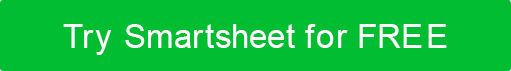 PER LE ORGANIZZAZIONI SANITARIE		SOMMARIOSTRATEGIE DI RISCHIORISCHIO CLINICOAREE DI PREVENZIONE DEI RISCHISTRATEGIE DI PREVENZIONE DEI RISCHI RISCHIO OPERATIVO E FINANZIARIOAREE DI PREVENZIONE DEI RISCHISTRATEGIE DI PREVENZIONE DEI RISCHI RISCHIO ITAREE DI PREVENZIONE DEI RISCHISTRATEGIE DI PREVENZIONE DEI RISCHI PRIORITÀ DI RIPRISTINO DELLE FUNZIONI AZIENDALIUtilizzare queste priorità di ripristino per ripristinare le operazioni aziendali essenziali in un sito con posizione alternativa. Si tratta di una strategia offsite che i team di disaster recovery metteranno in atto. Il sistema informativo e i team IT ripristineranno le funzioni IT in base alle funzioni aziendali critiche.STRATEGIA DI RICOLLOCAZIONESITO AZIENDALE ALTERNATIVOUtilizzare questo sito aziendale alternativo e la suddetta strategia di trasferimento in caso di disastro o interruzione che inibisce la continuazione dei processi aziendali nel sito aziendale originale. In caso di catastrofe o di semplice perturbazione, tale strategia dovrebbe includere siti di ricollocazione sia a breve che a lungo termine.PIANO DI RISANAMENTOFASI DI RECUPEROQueste sono le attività di cui hai più bisogno per continuare l'attività e il piano di ripristino dovrebbe mirare a queste funzioni aziendali essenziali. Il piano di risanamento dovrebbe procedere come segue:EVENTO DI DISASTRIPIANIFICA L'ATTIVAZIONEFUNZIONAMENTO ALTERNATIVO DEL SITOTRANSIZIONE AL SITO PRIMARIOBACKUP DEI RECORDPIANO DI RESTAUROIl piano di ripristino affronta interruzioni o disastri delle strutture che interesserebbero tutti i record vitali per la continuazione delle operazioni aziendali. Per pianificare tali eventi, i team IT e di disaster recovery devono mantenere, controllare e controllare periodicamente questi record essenziali. Assicurarsi di eseguire il backup e archiviare i file più critici in una posizione esterna.Team di RECUPEROStabilire team di recupero e dividere i partecipanti in gruppi appropriati in base al ruolo e al titolo del lavoro. Designare i team leader e assegnare tutti gli altri membri del team a un ruolo o dovere specifico all'interno del team.RUOLI DEL TEAMCONTATTI TEAMRESPONSABILITÀ DEL TEAMTEAM DI RECUPERO DIPARTIMENTALEPROCEDURE DI RECUPEROElencare le attività e le attività specifiche da eseguire per ripristinare le operazioni aziendali normali e critiche. Descrivere ogni strategia enumerando un set specifico di attività e attività di ripristino.POTENZIALE PROCEDURA DI RECUPEROOccorrenza di disastriNotifica della DirezioneValutazione preliminare del dannoDichiarazione di disastroPianifica l'attivazioneTrasferimento in un sito alternativoAttuazione della procedura temporaneaIstituzione della comunicazioneRipristina il processo dei dati e la comunicazione con la posizione di backupAvviare operazioni di sito alternativoGestisci il lavoro Transizione alle operazioni primarieTerminare le procedure del sito alternativoSpostare nuovamente le risorse nel sito primarioAPPENDICIQuesta sezione elenca tutte le appendici necessarie per eseguire un BCP:Elenco dei contatti dei dipendentiPriorità di recuperoRisorse del sito alternativoSedi dei centri operativi di emergenzaRegistri vitaliElenchi di fornitoriReport e risorse del sistema ITInformazioni sul trasporto del sito alternativoValutazioni d'impatto e del rischioAnalisi dell'impatto aziendaleElenchi di attività di ripristinoPiano di ripristino di OfficeCRONOLOGIA DELLE VERSIONICRONOLOGIA DELLE VERSIONICRONOLOGIA DELLE VERSIONICRONOLOGIA DELLE VERSIONICRONOLOGIA DELLE VERSIONIVERSIONEAPPROVATO DADATA DI REVISIONEDESCRIZIONE DEL CAMBIAMENTOAUTOREPREPARATO DATITOLODATTEROAPPROVATO DATITOLODATTEROSi dichiara un disastro e si prende la decisione di attivare il resto del piano di ripristino.Durante questa fase, si mette in atto il piano di continuità aziendale (BCP). Questa fase continua fino a quando non si protegge il sito aziendale alternativo e si trasferiscono le operazioni aziendali.Questa fase continua fino a quando non è possibile ripristinare la struttura primaria.Questa fase continua fino a quando non è possibile spostare le operazioni aziendali nel sito aziendale originale.Team Leader, Backup Team Leader, Team MemberMemorizzato nell'appendice elenco contattiIncident Commander, HR/PR Officer, Information Technology, Finance/Admin, Legal/ContactsCoordinatore Della Continuità Operativa, Team Comunicazione EOC, Team Risorse Umane EOC, Team Amministrazione EOC, Team Emergency Response, Team Recupero Information TechnologyDISCONOSCIMENTOTutti gli articoli, i modelli o le informazioni fornite da Smartsheet sul sito Web sono solo di riferimento. Mentre ci sforziamo di mantenere le informazioni aggiornate e corrette, non rilasciamo dichiarazioni o garanzie di alcun tipo, esplicite o implicite, circa la completezza, l'accuratezza, l'affidabilità, l'idoneità o la disponibilità in relazione al sito Web o alle informazioni, agli articoli, ai modelli o alla grafica correlata contenuti nel sito Web. Qualsiasi affidamento che fai su tali informazioni è quindi strettamente a tuo rischio.